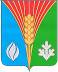 Администрациямуниципального образованияВолжский сельсоветКурманаевского районаОренбургской областиПОСТАНОВЛЕНИЕ02.04.2024 г. № 52 –пО подготовке документации по планировке территории (проект планировки территории и проект межевания территории) для проектирования объекта АО «Оренбургнефть»: 9459П «Строительство водовода и вспомогательной инфраструктуры для скважины №4458 Северо-Коммунарского месторождения» на территории муниципального образования Волжского сельсовета Курманаевского района Оренбургской области.        В соответствии со статьей 45 Градостроительного кодекса Российской Федерации, статьи 17 Закона Оренбургской области от 16.03.2007 № 1037/233-IV-ОЗ «О градостроительной деятельности на территории Оренбургской области», руководствуясь Уставом муниципального образования Волжский сельсовет Курманаевского района Оренбургской области, рассмотрев заявление ООО «СамараНИПИнефть» от 29.03.2024 года.                               ПОСТАНОВЛЯЮ:Поручить ООО «СамараНИПИнефть» подготовку документации по планировке территории (проект планировки территории и проект межевания территории) для проектирования объекта АО «Оренбургнефть»: 9459П «Строительство водовода и вспомогательной инфраструктуры для скважины №4458 Северо-Коммунарского месторождения» на территории муниципального образования Волжского сельсовета Курманаевского района Оренбургской области. 2. Финансирование работ по подготовке документации по планировке территории определить за счет заявителя ООО «СамараНИПИнефть». 3. Установить, что настоящее постановление вступает в силу со дня его подписания. 4. Контроль за выполнением данного постановления оставляю за собой.Глава муниципального образования                                                 К.А. КазачковРазослано: в дело, прокурору района.